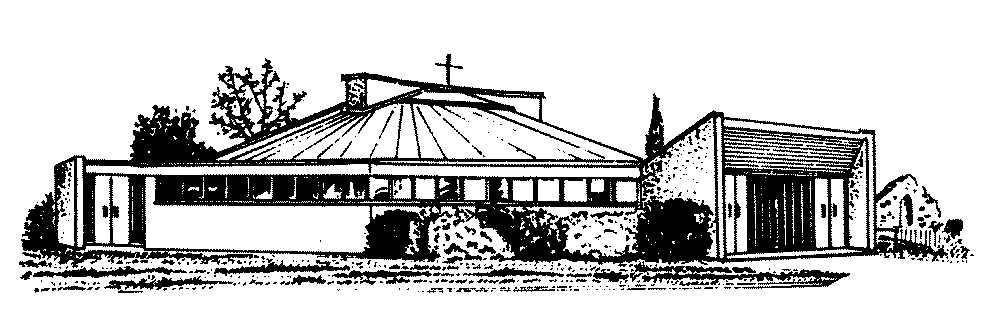 Church of St. Cronan  –  Brackenstown Parish Brackenstown Road, Swords, Co. Dublin  –  01 8401188  –  brackenstownparish@gmail.comSTANDING ORDER		    		         	        Date: _________________________To the Manager: __________________________________________________________________________________________________________________________________________(insert here the name and address of your own Bank)I/We hereby authorise and request you to debit my/our Current Account IBAN: ______________________________________________________________________ BIC: _________________________________ with the sum of € ______________________ Per month / quarterly / half year / annually (delete as appropriate) commencing with the first payment on ____________________________ and to credit the amount indicated to the account of Church of St. Cronan, Brackenstown Parish in Ulster Bank, 60 Main Street, Swords, Co. Dublin until further notice in writing.  IBAN:  IE61 ULSB 9862 8010 8589 19BIC:	 ULSB IE 2DRef. No: _________________________________  (Reference No. will be entered by Parish Office)It shall be understood that the Bank shall not be under liability for loss or damage caused by any omission to make these payments.SIGNED: _____________________________________________________________________ADDRESS: _______________________________________________________________________________________________________________________________________________Please return completed Standing Order Form to St. Cronan’s Parish Office.Banks are requested to quote Reference No. as indicated on Transfer Advices to Swords Branch of Ulster Bank in making payments on this instruction.The parish is very grateful for your contribution to the Family Offering collection.  The personal information you provide is used by the parish to process the contribution in line with revenue guidelines.  It is not shared with any other person or organisation.  The information is kept only for as long as necessary and is then deleted from our systems.This Standing Order Form replaces all previous Standing Order Forms.